NIMBUS SOFT THIBAR 29€49 AU LIEU DE 33€95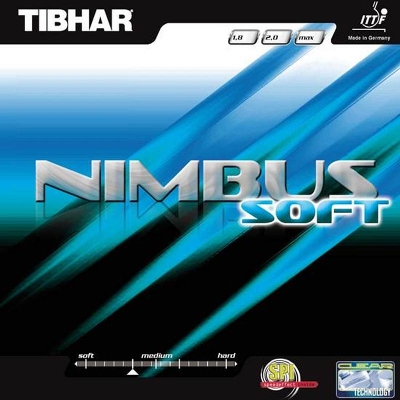 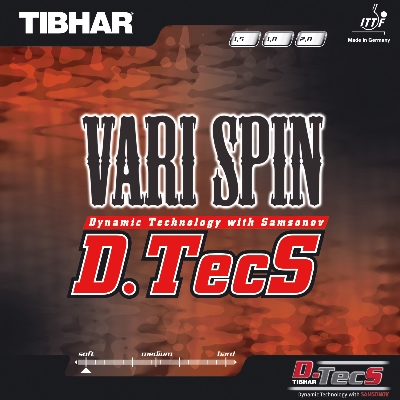 VARI SPIN D.TECS 23€95 AU LIEU DE 29€95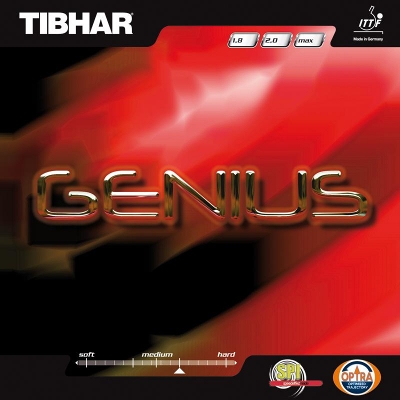  GENIUS THIBAR 29€95 AU LIEU DE 39€95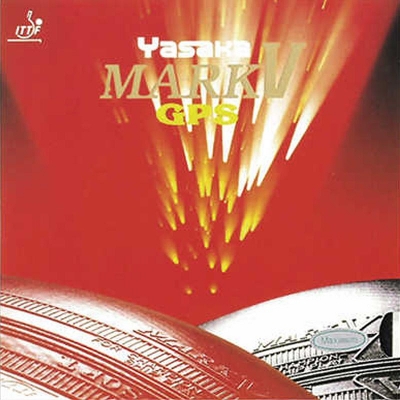 MARK V GPS  YASAKA 24€95 AU LIEU DE 29€95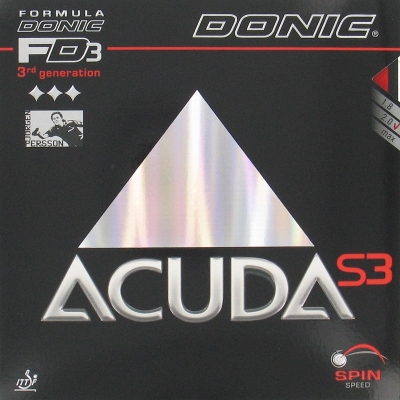  ACUDA S3 DONIC 29€95 AU LIEU DE 39€95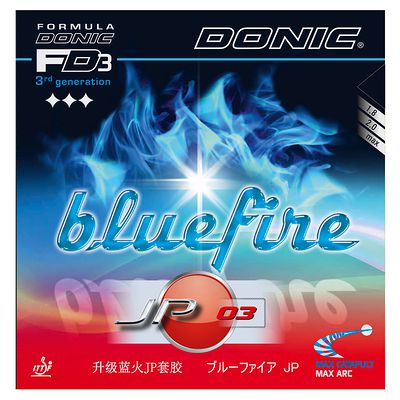 BLUEFIRE DONIC 34€45 AU LIEU DE 42€95